В 2016 году Администрацией Новокусковского сельского поселения проверки не проводились.Проверка Администрации Новокусковского сельского поселения в 2016 году: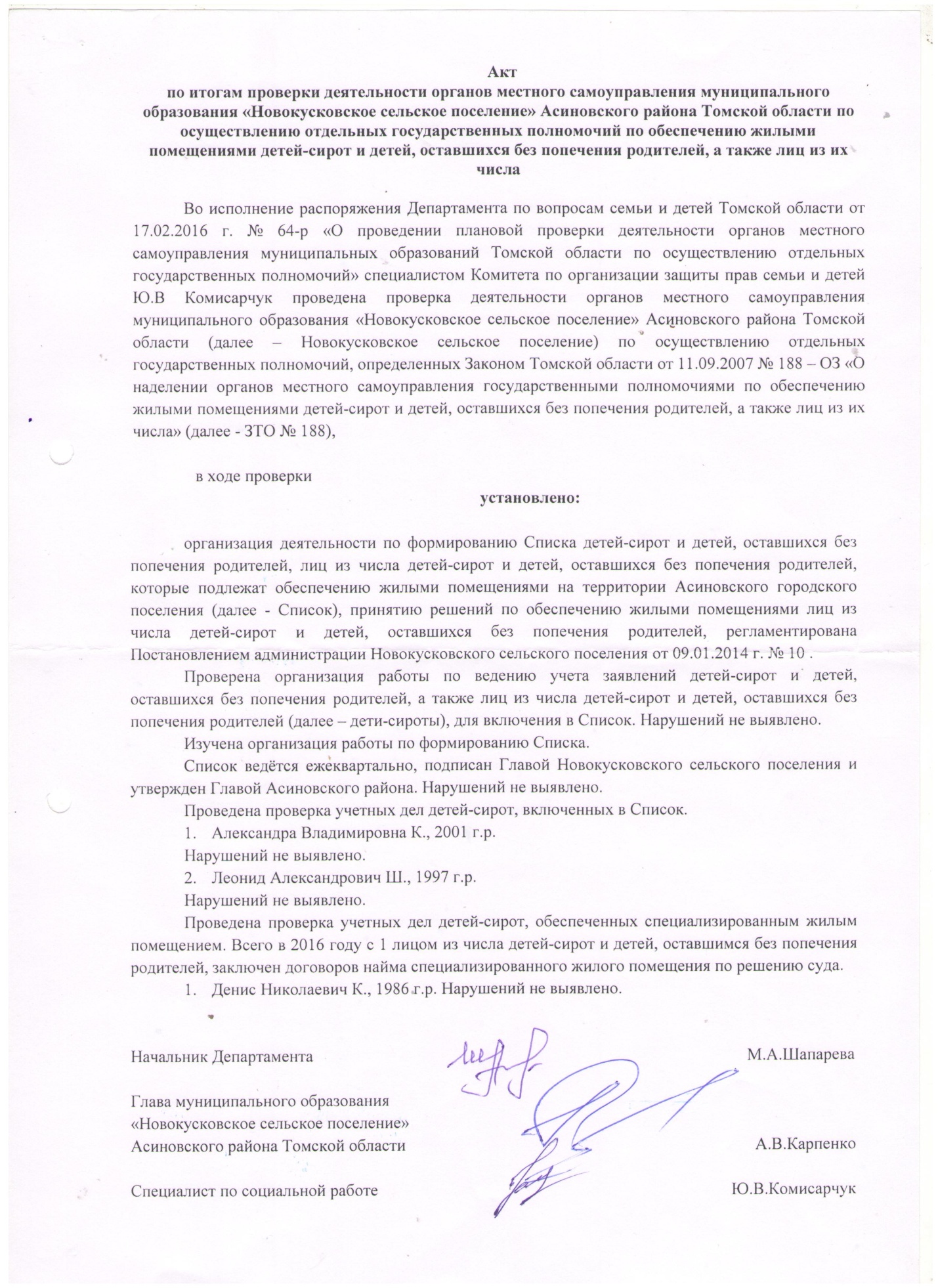 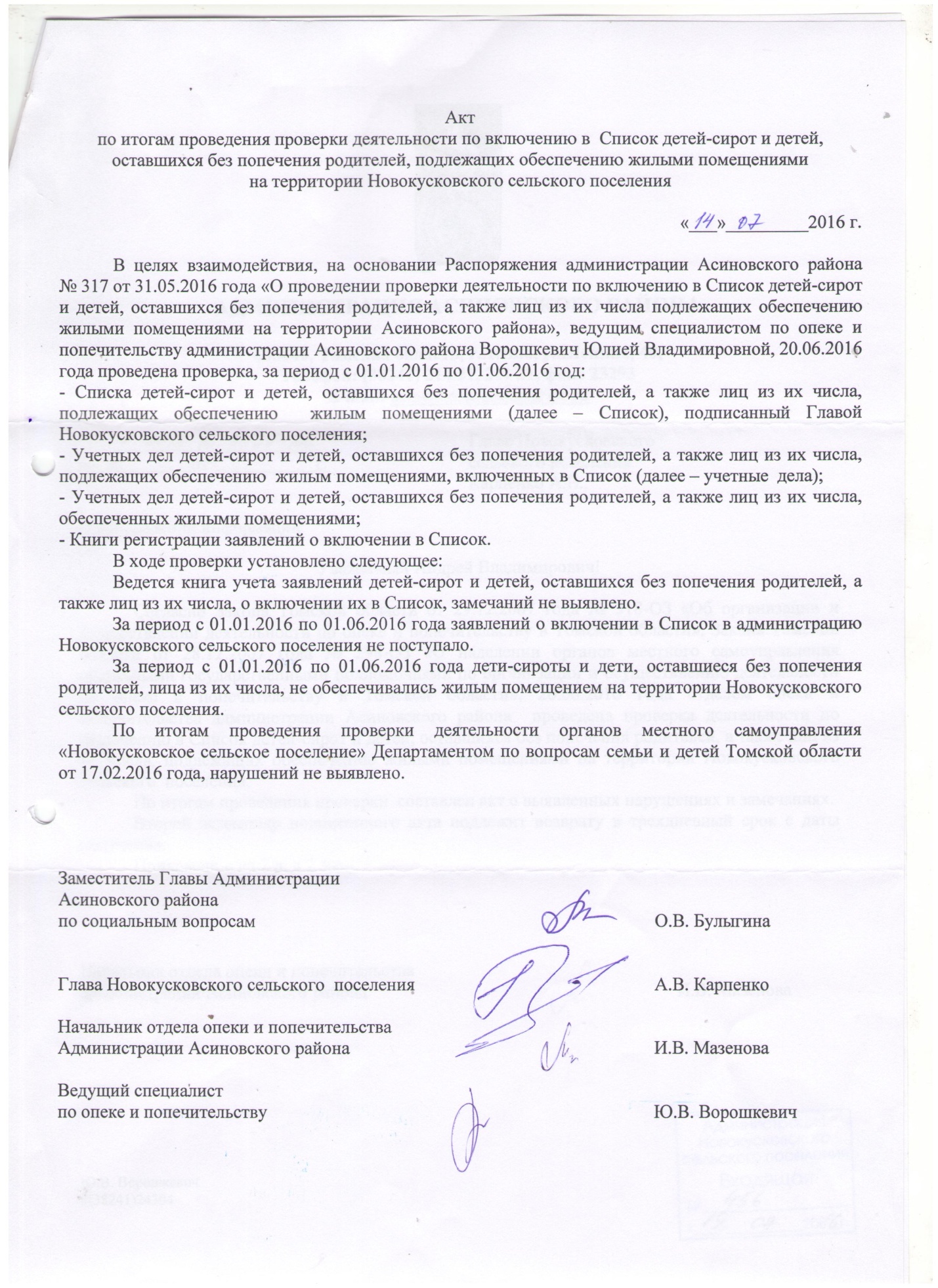 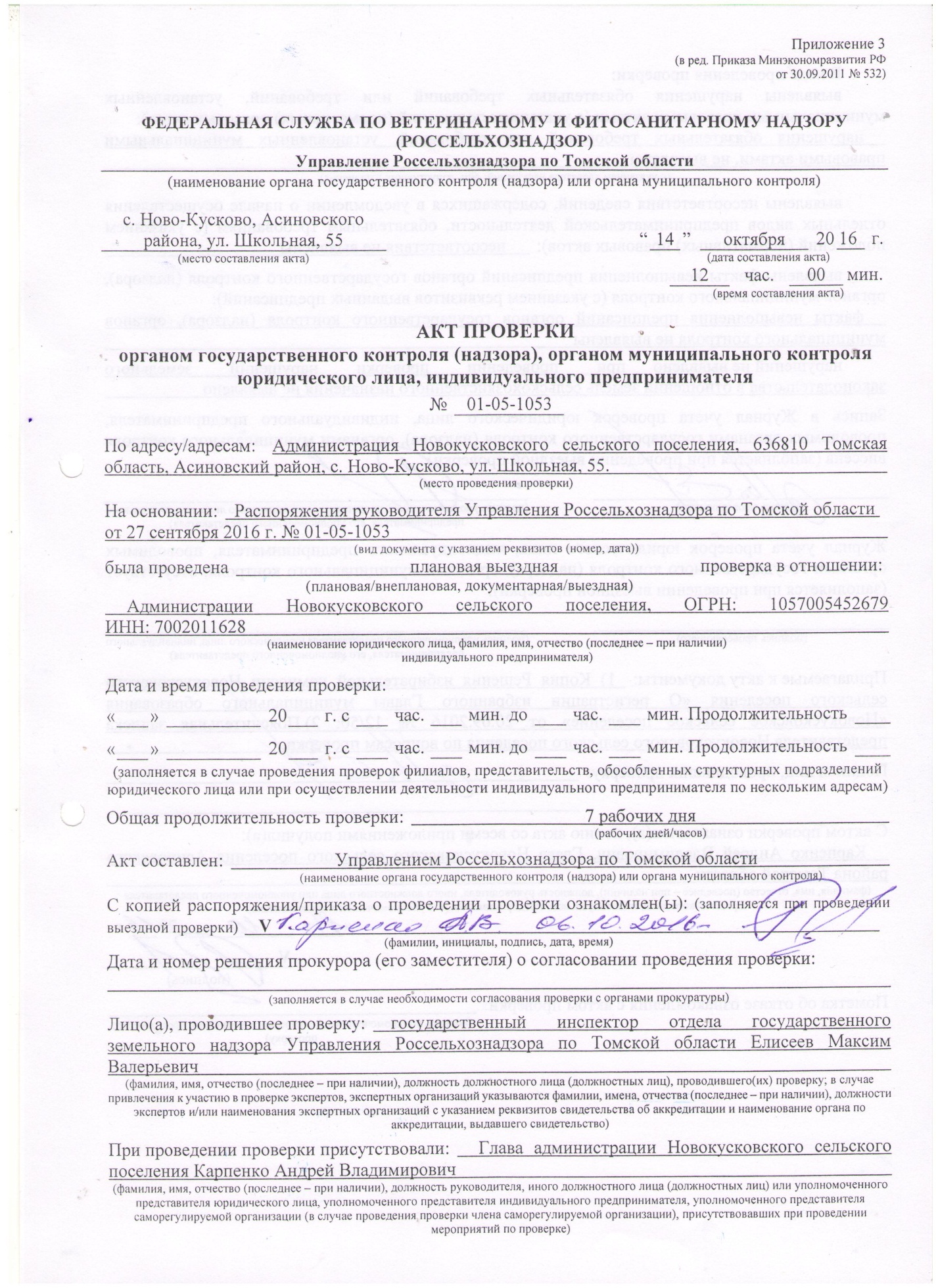 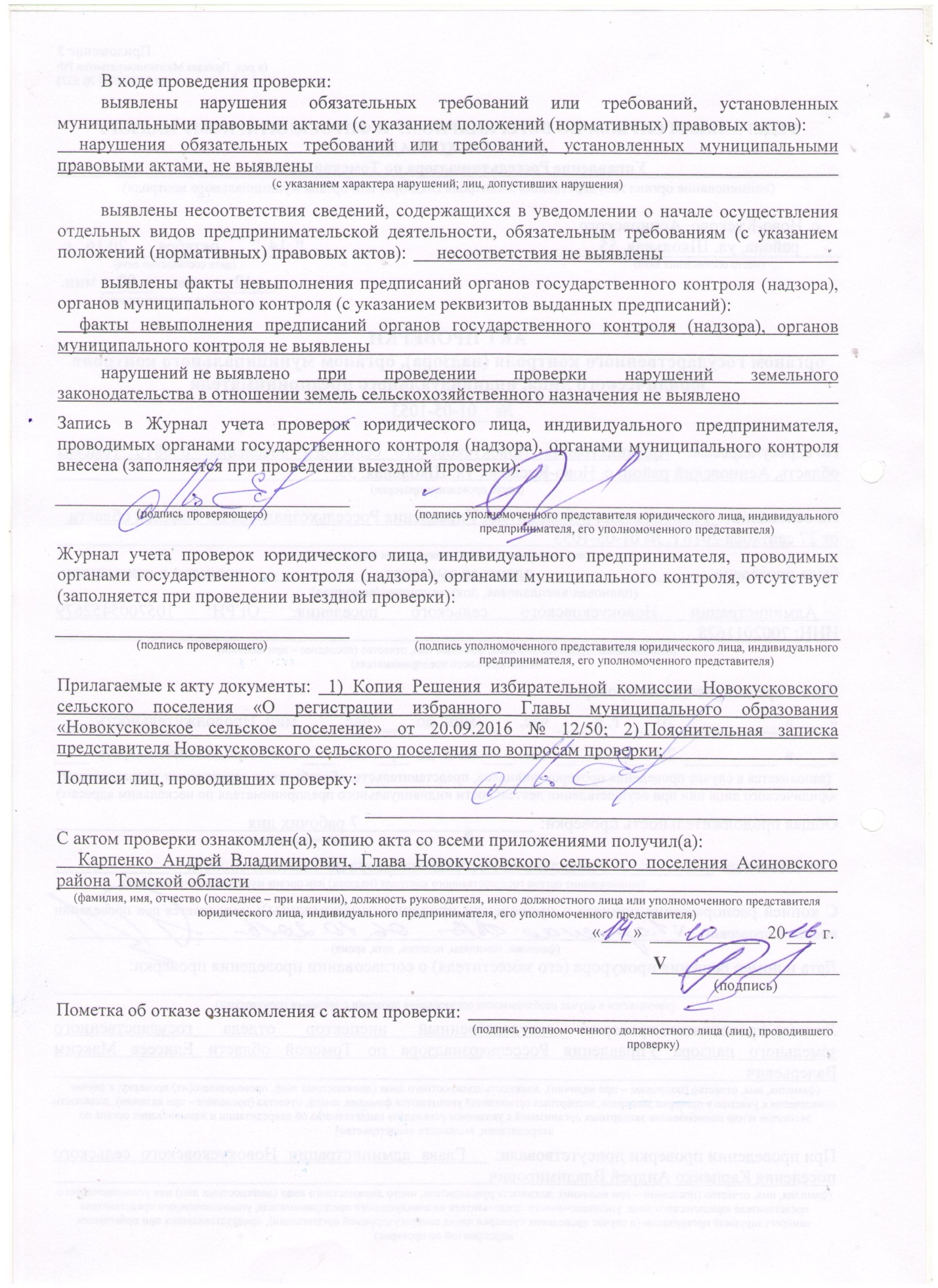 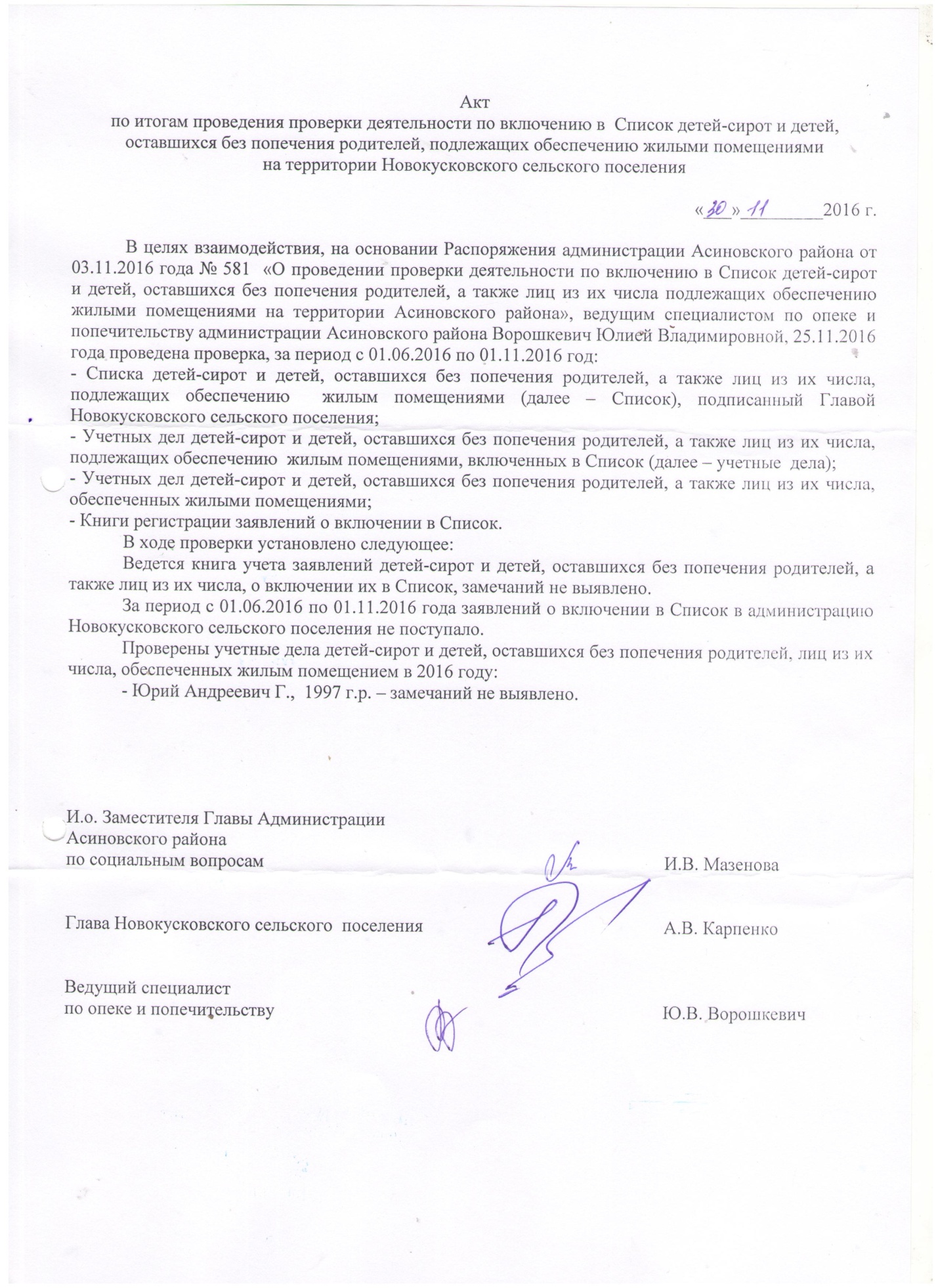 